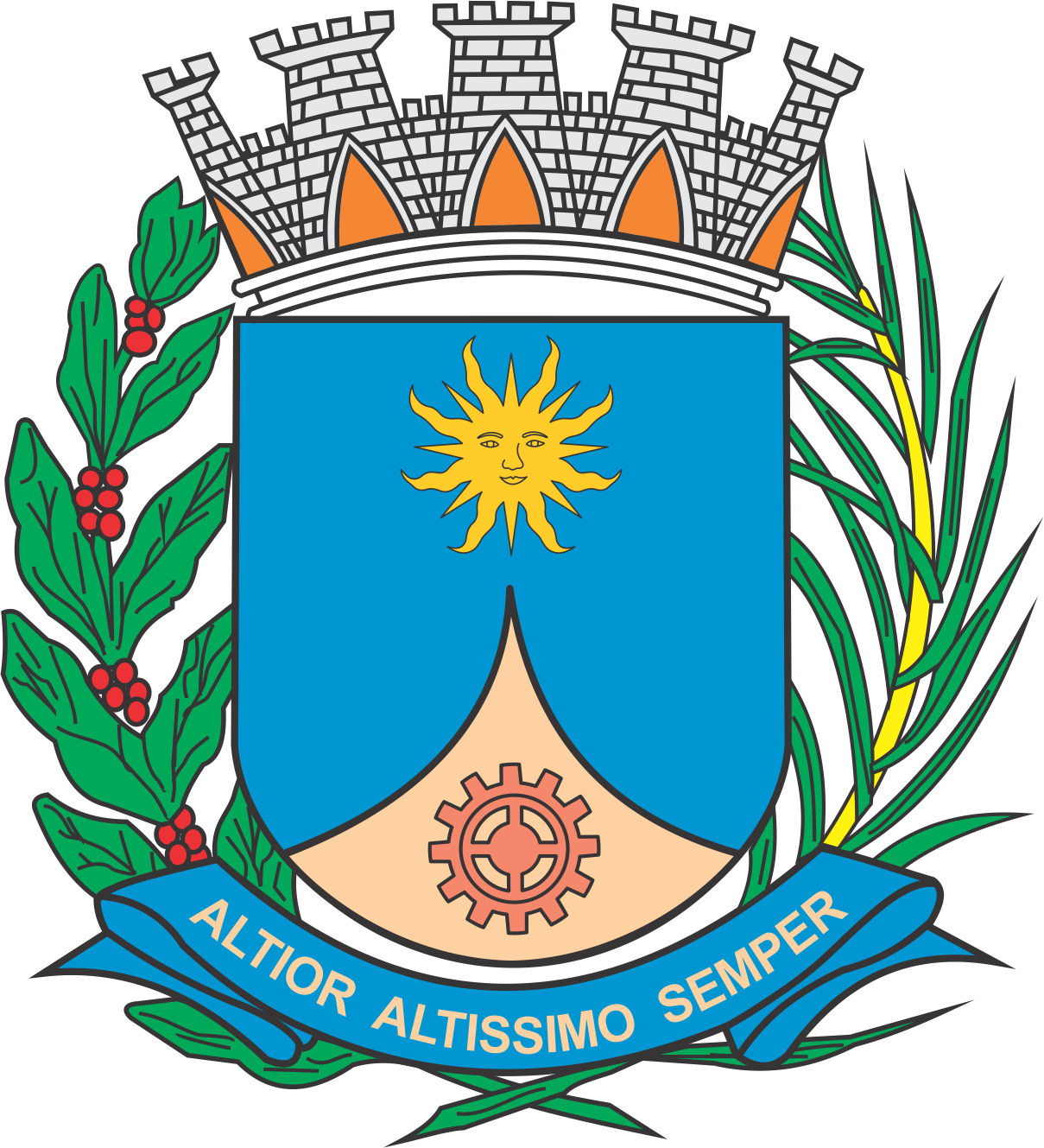 CÂMARA MUNICIPAL DE ARARAQUARAAUTÓGRAFO NÚMERO 006/18PROJETO DE LEI NÚMERO 008/18Dispõe sobre remanejamento, transposições e transferências de receitas e dotações orçamentárias, em decorrência da Lei nº 9.144, de 06 de dezembro de 2017, que dispõe sobre a criação da Secretaria Municipal de Justiça e Cidadania.		Art. 1º Fica autorizado o Poder Executivo a promover a reprogramação das dotações orçamentárias previstas na Lei nº 9.145, de 06 de dezembro de 2017, em decorrência da Lei nº 9.144, de 06 de dezembro de 2017, que dispõe sobre a criação da Secretaria Municipal de Justiça e Cidadania, abrindo créditos adicionais no valor total de R$ 1.873.925,59 (um milhão, oitocentos e setenta e três mil, novecentos e vinte e cinco reais e cinquenta e nove centavos), conforme demonstrado abaixo:		Art. 2º O crédito autorizado no art. 1º será coberto com os recursos provenientes de anulações totais de dotações orçamentárias vigentes e abaixo especificadas:		Art. 3º Fica incluso o presente crédito adicional na Lei nº 9.138, de 29 de novembro de 2017 (Plano Plurianual - PPA), na Lei nº 9.008, de 22 de junho de 2017 (Lei de Diretrizes Orçamentárias - LDO) e na Lei nº 9.145, de 06 de dezembro de 2017 (Lei Orçamentária Anual - LOA).		Art. 4º Esta lei entra em vigor na data de sua publicação.		CÂMARA MUNICIPAL DE ARARAQUARA, aos 17 (dezessete) dias do mês de janeiro do ano de 2018 (dois mil e dezoito).JÉFERSON YASHUDA FARMACÊUTICOPresidente02PODER EXECUTIVOPODER EXECUTIVOPODER EXECUTIVOPODER EXECUTIVOPODER EXECUTIVO02.20SECRETARIA MUNICIPAL DE JUSTIÇA E CIDADANIASECRETARIA MUNICIPAL DE JUSTIÇA E CIDADANIASECRETARIA MUNICIPAL DE JUSTIÇA E CIDADANIASECRETARIA MUNICIPAL DE JUSTIÇA E CIDADANIASECRETARIA MUNICIPAL DE JUSTIÇA E CIDADANIA02.20.01COORDENADORIA EXECUTIVA DE JUSTIÇA E CIDADANIACOORDENADORIA EXECUTIVA DE JUSTIÇA E CIDADANIACOORDENADORIA EXECUTIVA DE JUSTIÇA E CIDADANIACOORDENADORIA EXECUTIVA DE JUSTIÇA E CIDADANIACOORDENADORIA EXECUTIVA DE JUSTIÇA E CIDADANIAFUNCIONAL PROGRAMÁTICAFUNCIONAL PROGRAMÁTICAFUNCIONAL PROGRAMÁTICAFUNCIONAL PROGRAMÁTICAFUNCIONAL PROGRAMÁTICAFUNCIONAL PROGRAMÁTICA0202JUDICIÁRIAJUDICIÁRIA02.06202.062DEFESA DO INTERESSE PÚBLICO NO PROCESSO JUDICIÁRIODEFESA DO INTERESSE PÚBLICO NO PROCESSO JUDICIÁRIO02.062.02802.062.028NEGÓCIOS JURÍDICOSNEGÓCIOS JURÍDICOS02.062.028.202.062.028.2ATIVIDADEATIVIDADE02.062.028.2.01702.062.028.2.017MANUTENÇÃO DAS ATIVIDADESMANUTENÇÃO DAS ATIVIDADESR$990.321,44CATEGORIA ECONÔMICACATEGORIA ECONÔMICACATEGORIA ECONÔMICACATEGORIA ECONÔMICACATEGORIA ECONÔMICACATEGORIA ECONÔMICA3.1.90.11VENCIMENTOS E VANTAGENS FIXAS – PESSOAL CIVILVENCIMENTOS E VANTAGENS FIXAS – PESSOAL CIVILVENCIMENTOS E VANTAGENS FIXAS – PESSOAL CIVILR$637.642,693.1.90.13OBRIGAÇÕES PATRONAISOBRIGAÇÕES PATRONAISOBRIGAÇÕES PATRONAISR$267.678,753.1.90.94INDENIZAÇÕES E RESTITUIÇÕES TRABALHISTASINDENIZAÇÕES E RESTITUIÇÕES TRABALHISTASINDENIZAÇÕES E RESTITUIÇÕES TRABALHISTASR$5.000,003.3.90.30MATERIAL DE CONSUMOMATERIAL DE CONSUMOMATERIAL DE CONSUMOR$20.000,003.3.90.36OUTROS SERVIÇOS DE TERCEIROS – PESSOA FÍSICAOUTROS SERVIÇOS DE TERCEIROS – PESSOA FÍSICAOUTROS SERVIÇOS DE TERCEIROS – PESSOA FÍSICAR$20.000,003.3.90.39OUTROS SERVIÇOS DE TERCEIROS – PESSOA JURÍDICAOUTROS SERVIÇOS DE TERCEIROS – PESSOA JURÍDICAOUTROS SERVIÇOS DE TERCEIROS – PESSOA JURÍDICAR$20.000,004.4.90.52EQUIPAMENTOS E MATERIAL PERMANENTEEQUIPAMENTOS E MATERIAL PERMANENTEEQUIPAMENTOS E MATERIAL PERMANENTER$20.000,00FONTE DE RECURSOFONTE DE RECURSOFONTE DE RECURSO01 – TESOURO01 – TESOURO01 – TESOUROFUNCIONAL PROGRAMÁTICAFUNCIONAL PROGRAMÁTICAFUNCIONAL PROGRAMÁTICAFUNCIONAL PROGRAMÁTICAFUNCIONAL PROGRAMÁTICAFUNCIONAL PROGRAMÁTICA0202JUDICIÁRIAJUDICIÁRIA02.42202.422DIREITOS INDIVIDUAIS, COLETIVOS E DIFUSOSDIREITOS INDIVIDUAIS, COLETIVOS E DIFUSOS02.422.02802.422.028NEGÓCIOS JURÍDICOSNEGÓCIOS JURÍDICOS02.422.028.202.422.028.2ATIVIDADEATIVIDADE02.422.028.2.05802.422.028.2.058ATENDIMENTO AO CONSUMIDOR E FISCALIZAÇÃO REFERENTE ÀS ATIVIDADES DO CODECOMATENDIMENTO AO CONSUMIDOR E FISCALIZAÇÃO REFERENTE ÀS ATIVIDADES DO CODECOMR$244.806,30CATEGORIA ECONÔMICACATEGORIA ECONÔMICACATEGORIA ECONÔMICACATEGORIA ECONÔMICACATEGORIA ECONÔMICACATEGORIA ECONÔMICA3.1.90.11VENCIMENTOS E VANTAGENS FIXAS – PESSOAL CIVILVENCIMENTOS E VANTAGENS FIXAS – PESSOAL CIVILVENCIMENTOS E VANTAGENS FIXAS – PESSOAL CIVILR$153.424,493.1.90.13OBRIGAÇÕES PATRONAISOBRIGAÇÕES PATRONAISOBRIGAÇÕES PATRONAISR$55.381,813.1.90.94INDENIZAÇÕES E RESTITUIÇÕES TRABALHISTASINDENIZAÇÕES E RESTITUIÇÕES TRABALHISTASINDENIZAÇÕES E RESTITUIÇÕES TRABALHISTASR$5.000,003.3.90.30MATERIAL DE CONSUMOMATERIAL DE CONSUMOMATERIAL DE CONSUMOR$10.000,003.3.90.39OUTROS SERVIÇOS DE TERCEIROS – PESSOA JURÍDICAOUTROS SERVIÇOS DE TERCEIROS – PESSOA JURÍDICAOUTROS SERVIÇOS DE TERCEIROS – PESSOA JURÍDICAR$15.000,004.4.90.52EQUIPAMENTOS E MATERIAL PERMANENTEEQUIPAMENTOS E MATERIAL PERMANENTEEQUIPAMENTOS E MATERIAL PERMANENTER$6.000,00FONTE DE RECURSOFONTE DE RECURSOFONTE DE RECURSO01 – TESOURO01 – TESOURO01 – TESOUROFUNCIONAL PROGRAMÁTICAFUNCIONAL PROGRAMÁTICAFUNCIONAL PROGRAMÁTICAFUNCIONAL PROGRAMÁTICAFUNCIONAL PROGRAMÁTICAFUNCIONAL PROGRAMÁTICA0404ADMINISTRAÇÃOADMINISTRAÇÃO04.12204.122ADMINISTRAÇÃO GERALADMINISTRAÇÃO GERAL04.122.11304.122.113ESCOLA DE GOVERNOESCOLA DE GOVERNO04.122.113.204.122.113.2ATIVIDADEATIVIDADE04.122.113.2.01704.122.113.2.017MANUTENÇÃO DAS ATIVIDADESMANUTENÇÃO DAS ATIVIDADESR$125.000,00CATEGORIA ECONÔMICACATEGORIA ECONÔMICACATEGORIA ECONÔMICACATEGORIA ECONÔMICACATEGORIA ECONÔMICACATEGORIA ECONÔMICA3.1.90.11VENCIMENTOS E VANTAGENS FIXAS – PESSOAL CIVILVENCIMENTOS E VANTAGENS FIXAS – PESSOAL CIVILVENCIMENTOS E VANTAGENS FIXAS – PESSOAL CIVILR$42.000,003.1.90.13OBRIGAÇÕES PATRONAISOBRIGAÇÕES PATRONAISOBRIGAÇÕES PATRONAISR$13.000,003.3.90.30MATERIAL DE CONSUMOMATERIAL DE CONSUMOMATERIAL DE CONSUMOR$10.000,003.3.90.36OUTROS SERVIÇOS DE TERCEIROS – PESSOA FÍSICAOUTROS SERVIÇOS DE TERCEIROS – PESSOA FÍSICAOUTROS SERVIÇOS DE TERCEIROS – PESSOA FÍSICAR$20.000,003.3.90.39OUTROS SERVIÇOS DE TERCEIROS – PESSOA JURÍDICAOUTROS SERVIÇOS DE TERCEIROS – PESSOA JURÍDICAOUTROS SERVIÇOS DE TERCEIROS – PESSOA JURÍDICAR$10.000,004.4.90.52EQUIPAMENTOS E MATERIAL PERMANENTEEQUIPAMENTOS E MATERIAL PERMANENTEEQUIPAMENTOS E MATERIAL PERMANENTER$30.000,00FONTE DE RECURSOFONTE DE RECURSOFONTE DE RECURSO01 – TESOURO01 – TESOURO01 – TESOURO02.20.02COMISSÃO DE ÉTICA PÚBLICA DO PODER EXECUTIVO MUNICIPALCOMISSÃO DE ÉTICA PÚBLICA DO PODER EXECUTIVO MUNICIPALCOMISSÃO DE ÉTICA PÚBLICA DO PODER EXECUTIVO MUNICIPALCOMISSÃO DE ÉTICA PÚBLICA DO PODER EXECUTIVO MUNICIPALCOMISSÃO DE ÉTICA PÚBLICA DO PODER EXECUTIVO MUNICIPALFUNCIONAL PROGRAMÁTICAFUNCIONAL PROGRAMÁTICAFUNCIONAL PROGRAMÁTICAFUNCIONAL PROGRAMÁTICAFUNCIONAL PROGRAMÁTICAFUNCIONAL PROGRAMÁTICA0404ADMINISTRAÇÃOADMINISTRAÇÃO04.12204.122ADMINISTRAÇÃO GERALADMINISTRAÇÃO GERAL04.122.09704.122.097COMISSÃO DE ÉTICACOMISSÃO DE ÉTICA04.122.097.204.122.097.2ATIVIDADEATIVIDADE04.122.097.2.20804.122.097.2.208PUBLICAR E DIVULGAR O CÓDIGO DE CONDUTA DA ADMINISTRAÇÃO PÚBLICA MUNICIPALPUBLICAR E DIVULGAR O CÓDIGO DE CONDUTA DA ADMINISTRAÇÃO PÚBLICA MUNICIPALR$50.000,00CATEGORIA ECONÔMICACATEGORIA ECONÔMICACATEGORIA ECONÔMICACATEGORIA ECONÔMICACATEGORIA ECONÔMICACATEGORIA ECONÔMICA3.3.90.30MATERIAL DE CONSUMOMATERIAL DE CONSUMOMATERIAL DE CONSUMOR$10.000,003.3.90.39OUTROS SERVIÇOS DE TERCEIROS – PESSOA JURÍDICAOUTROS SERVIÇOS DE TERCEIROS – PESSOA JURÍDICAOUTROS SERVIÇOS DE TERCEIROS – PESSOA JURÍDICAR$40.000,00FONTE DE RECURSOFONTE DE RECURSOFONTE DE RECURSO01 – TESOURO01 – TESOURO01 – TESOUROFUNCIONAL PROGRAMÁTICAFUNCIONAL PROGRAMÁTICAFUNCIONAL PROGRAMÁTICAFUNCIONAL PROGRAMÁTICAFUNCIONAL PROGRAMÁTICAFUNCIONAL PROGRAMÁTICA0404ADMINISTRAÇÃOADMINISTRAÇÃO04.12204.122ADMINISTRAÇÃO GERALADMINISTRAÇÃO GERAL04.122.09704.122.097COMISSÃO DE ÉTICACOMISSÃO DE ÉTICA04.122.097.204.122.097.2ATIVIDADEATIVIDADE04.122.097.2.20904.122.097.2.209REALIZAR ATIVIDADES DE FORMAÇÃO E CAPACITAÇÃO EM ÉTICA PÚBLICAREALIZAR ATIVIDADES DE FORMAÇÃO E CAPACITAÇÃO EM ÉTICA PÚBLICAR$100.000,00CATEGORIA ECONÔMICACATEGORIA ECONÔMICACATEGORIA ECONÔMICACATEGORIA ECONÔMICACATEGORIA ECONÔMICACATEGORIA ECONÔMICA3.3.90.30MATERIAL DE CONSUMOMATERIAL DE CONSUMOMATERIAL DE CONSUMOR$20.000,003.3.90.39OUTROS SERVIÇOS DE TERCEIROS – PESSOA JURÍDICAOUTROS SERVIÇOS DE TERCEIROS – PESSOA JURÍDICAOUTROS SERVIÇOS DE TERCEIROS – PESSOA JURÍDICAR$80.000,00FONTE DE RECURSOFONTE DE RECURSOFONTE DE RECURSO01 – TESOURO01 – TESOURO01 – TESOURO02.20.03OUVIDORIA GERAL DO MUNICÍPIOOUVIDORIA GERAL DO MUNICÍPIOOUVIDORIA GERAL DO MUNICÍPIOOUVIDORIA GERAL DO MUNICÍPIOOUVIDORIA GERAL DO MUNICÍPIOFUNCIONAL PROGRAMÁTICAFUNCIONAL PROGRAMÁTICAFUNCIONAL PROGRAMÁTICAFUNCIONAL PROGRAMÁTICAFUNCIONAL PROGRAMÁTICAFUNCIONAL PROGRAMÁTICA0404ADMINISTRAÇÃOADMINISTRAÇÃO04.12204.122ADMINISTRAÇÃO GERALADMINISTRAÇÃO GERAL04.122.01904.122.019OUVIDORIA MUNICIPALOUVIDORIA MUNICIPAL04.122.019.204.122.019.2ATIVIDADEATIVIDADE04.122.019.2.01704.122.019.2.017MANUTENÇÃO DAS ATIVIDADESMANUTENÇÃO DAS ATIVIDADESR$233.797,85CATEGORIA ECONÔMICACATEGORIA ECONÔMICACATEGORIA ECONÔMICACATEGORIA ECONÔMICACATEGORIA ECONÔMICACATEGORIA ECONÔMICA3.1.90.11VENCIMENTOS E VANTAGENS FIXAS – PESSOAL CIVILVENCIMENTOS E VANTAGENS FIXAS – PESSOAL CIVILVENCIMENTOS E VANTAGENS FIXAS – PESSOAL CIVILR$156.915,133.1.90.13OBRIGAÇÕES PATRONAISOBRIGAÇÕES PATRONAISOBRIGAÇÕES PATRONAISR$37.382,723.3.90.30MATERIAL DE CONSUMOMATERIAL DE CONSUMOMATERIAL DE CONSUMOR$6.500,003.3.90.39OUTROS SERVIÇOS DE TERCEIROS – PESSOA JURÍDICAOUTROS SERVIÇOS DE TERCEIROS – PESSOA JURÍDICAOUTROS SERVIÇOS DE TERCEIROS – PESSOA JURÍDICAR$33.000,00FONTE DE RECURSOFONTE DE RECURSOFONTE DE RECURSO01 – TESOURO01 – TESOURO01 – TESOUROFUNCIONAL PROGRAMÁTICAFUNCIONAL PROGRAMÁTICAFUNCIONAL PROGRAMÁTICAFUNCIONAL PROGRAMÁTICAFUNCIONAL PROGRAMÁTICAFUNCIONAL PROGRAMÁTICA0404ADMINISTRAÇÃOADMINISTRAÇÃO04.12204.122ADMINISTRAÇÃO GERALADMINISTRAÇÃO GERAL04.122.01904.122.019OUVIDORIA MUNICIPALOUVIDORIA MUNICIPAL04.122.019.204.122.019.2ATIVIDADEATIVIDADE04.122.019.2.20704.122.019.2.207IMPLEMENTAÇÃO E MANUTENÇÃO DO SISTEMA DE OUVIDORIAIMPLEMENTAÇÃO E MANUTENÇÃO DO SISTEMA DE OUVIDORIAR$100.000,00CATEGORIA ECONÔMICACATEGORIA ECONÔMICACATEGORIA ECONÔMICACATEGORIA ECONÔMICACATEGORIA ECONÔMICACATEGORIA ECONÔMICA3.3.90.30MATERIAL DE CONSUMOMATERIAL DE CONSUMOMATERIAL DE CONSUMOR$15.000,003.3.90.39OUTROS SERVIÇOS DE TERCEIROS – PESSOA JURÍDICAOUTROS SERVIÇOS DE TERCEIROS – PESSOA JURÍDICAOUTROS SERVIÇOS DE TERCEIROS – PESSOA JURÍDICAR$38.000,004.4.90.52EQUIPAMENTOS E MATERIAL PERMANENTEEQUIPAMENTOS E MATERIAL PERMANENTEEQUIPAMENTOS E MATERIAL PERMANENTER$47.000,00FONTE DE RECURSOFONTE DE RECURSOFONTE DE RECURSO01 – TESOURO01 – TESOURO01 – TESOURO02.20.04FUNDO MUNICIPAL DE DEFESA DO CONSUMIDORFUNDO MUNICIPAL DE DEFESA DO CONSUMIDORFUNDO MUNICIPAL DE DEFESA DO CONSUMIDORFUNDO MUNICIPAL DE DEFESA DO CONSUMIDORFUNDO MUNICIPAL DE DEFESA DO CONSUMIDORFUNCIONAL PROGRAMÁTICAFUNCIONAL PROGRAMÁTICAFUNCIONAL PROGRAMÁTICAFUNCIONAL PROGRAMÁTICAFUNCIONAL PROGRAMÁTICAFUNCIONAL PROGRAMÁTICA0202JUDICIÁRIAJUDICIÁRIA02.42202.422DIREITOS INDIVIDUAIS, COLETIVOS E DIFUSOSDIREITOS INDIVIDUAIS, COLETIVOS E DIFUSOS02.422.02802.422.028NEGÓCIOS JURÍDICOSNEGÓCIOS JURÍDICOS02.422.028.202.422.028.2ATIVIDADEATIVIDADE02.422.028.2.01702.422.028.2.017MANUTENÇÃO DAS ATIVIDADESMANUTENÇÃO DAS ATIVIDADESR$30.000,00CATEGORIA ECONÔMICACATEGORIA ECONÔMICACATEGORIA ECONÔMICACATEGORIA ECONÔMICACATEGORIA ECONÔMICACATEGORIA ECONÔMICA3.3.90.30MATERIAL DE CONSUMOMATERIAL DE CONSUMOMATERIAL DE CONSUMOR$10.000,003.3.90.39OUTROS SERVIÇOS DE TERCEIROS – PESSOA JURÍDICAOUTROS SERVIÇOS DE TERCEIROS – PESSOA JURÍDICAOUTROS SERVIÇOS DE TERCEIROS – PESSOA JURÍDICAR$10.000,004.4.90.52EQUIPAMENTOS E MATERIAL PERMANENTEEQUIPAMENTOS E MATERIAL PERMANENTEEQUIPAMENTOS E MATERIAL PERMANENTER$10.000,00FONTE DE RECURSOFONTE DE RECURSOFONTE DE RECURSO01 – TESOURO01 – TESOURO01 – TESOURO02PODER EXECUTIVOPODER EXECUTIVOPODER EXECUTIVOPODER EXECUTIVOPODER EXECUTIVO02.02GABINETE DO PREFEITOGABINETE DO PREFEITOGABINETE DO PREFEITOGABINETE DO PREFEITOGABINETE DO PREFEITO02.02.04OUVIDORIA GERAL DO MUNICÍPIOOUVIDORIA GERAL DO MUNICÍPIOOUVIDORIA GERAL DO MUNICÍPIOOUVIDORIA GERAL DO MUNICÍPIOOUVIDORIA GERAL DO MUNICÍPIOFUNCIONAL PROGRAMÁTICAFUNCIONAL PROGRAMÁTICAFUNCIONAL PROGRAMÁTICAFUNCIONAL PROGRAMÁTICAFUNCIONAL PROGRAMÁTICAFUNCIONAL PROGRAMÁTICA0404ADMINISTRAÇÃOADMINISTRAÇÃO04.12204.122ADMINISTRAÇÃO GERALADMINISTRAÇÃO GERAL04.122.01904.122.019OUVIDORIA MUNICIPALOUVIDORIA MUNICIPAL04.122.019.204.122.019.2ATIVIDADEATIVIDADE04.122.019.2.01704.122.019.2.017MANUTENÇÃO DAS ATIVIDADESMANUTENÇÃO DAS ATIVIDADESR$233.797,85CATEGORIA ECONÔMICACATEGORIA ECONÔMICACATEGORIA ECONÔMICACATEGORIA ECONÔMICACATEGORIA ECONÔMICACATEGORIA ECONÔMICA3.1.90.11VENCIMENTOS E VANTAGENS FIXAS – PESSOAL CIVILVENCIMENTOS E VANTAGENS FIXAS – PESSOAL CIVILVENCIMENTOS E VANTAGENS FIXAS – PESSOAL CIVILR$156.915,133.1.90.13OBRIGAÇÕES PATRONAISOBRIGAÇÕES PATRONAISOBRIGAÇÕES PATRONAISR$37.382,723.3.90.30MATERIAL DE CONSUMOMATERIAL DE CONSUMOMATERIAL DE CONSUMOR$6.500,003.3.90.39OUTROS SERVIÇOS DE TERCEIROS – PESSOA JURÍDICAOUTROS SERVIÇOS DE TERCEIROS – PESSOA JURÍDICAOUTROS SERVIÇOS DE TERCEIROS – PESSOA JURÍDICAR$33.000,00FONTE DE RECURSOFONTE DE RECURSOFONTE DE RECURSO01 – TESOURO01 – TESOURO01 – TESOUROFUNCIONAL PROGRAMÁTICAFUNCIONAL PROGRAMÁTICAFUNCIONAL PROGRAMÁTICAFUNCIONAL PROGRAMÁTICAFUNCIONAL PROGRAMÁTICAFUNCIONAL PROGRAMÁTICA0404ADMINISTRAÇÃOADMINISTRAÇÃO04.12204.122ADMINISTRAÇÃO GERALADMINISTRAÇÃO GERAL04.122.01904.122.019OUVIDORIA MUNICIPALOUVIDORIA MUNICIPAL04.122.019.204.122.019.2ATIVIDADEATIVIDADE04.122.019.2.20704.122.019.2.207IMPLEMENTAÇÃO E MANUTENÇÃO DO SISTEMA DE OUVIDORIAIMPLEMENTAÇÃO E MANUTENÇÃO DO SISTEMA DE OUVIDORIAR$100.000,00CATEGORIA ECONÔMICACATEGORIA ECONÔMICACATEGORIA ECONÔMICACATEGORIA ECONÔMICACATEGORIA ECONÔMICACATEGORIA ECONÔMICA3.3.90.30MATERIAL DE CONSUMOMATERIAL DE CONSUMOMATERIAL DE CONSUMOR$15.000,003.3.90.39OUTROS SERVIÇOS DE TERCEIROS – PESSOA JURÍDICAOUTROS SERVIÇOS DE TERCEIROS – PESSOA JURÍDICAOUTROS SERVIÇOS DE TERCEIROS – PESSOA JURÍDICAR$38.000,004.4.90.52EQUIPAMENTOS E MATERIAL PERMANENTEEQUIPAMENTOS E MATERIAL PERMANENTEEQUIPAMENTOS E MATERIAL PERMANENTER$47.000,00FONTE DE RECURSOFONTE DE RECURSOFONTE DE RECURSO01 – TESOURO01 – TESOURO01 – TESOURO02.02GABINETE DO PREFEITOGABINETE DO PREFEITOGABINETE DO PREFEITOGABINETE DO PREFEITOGABINETE DO PREFEITO02.02.05COMISSÃO DE ÉTICA PÚBLICA MUNICIPALCOMISSÃO DE ÉTICA PÚBLICA MUNICIPALCOMISSÃO DE ÉTICA PÚBLICA MUNICIPALCOMISSÃO DE ÉTICA PÚBLICA MUNICIPALCOMISSÃO DE ÉTICA PÚBLICA MUNICIPALFUNCIONAL PROGRAMÁTICAFUNCIONAL PROGRAMÁTICAFUNCIONAL PROGRAMÁTICAFUNCIONAL PROGRAMÁTICAFUNCIONAL PROGRAMÁTICAFUNCIONAL PROGRAMÁTICA0404ADMINISTRAÇÃOADMINISTRAÇÃO04.12204.122ADMINISTRAÇÃO GERALADMINISTRAÇÃO GERAL04.122.09704.122.097COMISSÃO DE ÉTICACOMISSÃO DE ÉTICA04.122.097.204.122.097.2ATIVIDADEATIVIDADE04.122.097.2.20804.122.097.2.208PUBLICAR E DIVULGAR O CÓDIGO DE CONDUTA DA ADMINISTRAÇÃO PÚBLICA MUNICIPALPUBLICAR E DIVULGAR O CÓDIGO DE CONDUTA DA ADMINISTRAÇÃO PÚBLICA MUNICIPALR$50.000,00CATEGORIA ECONÔMICACATEGORIA ECONÔMICACATEGORIA ECONÔMICACATEGORIA ECONÔMICACATEGORIA ECONÔMICACATEGORIA ECONÔMICA3.3.90.30MATERIAL DE CONSUMOMATERIAL DE CONSUMOMATERIAL DE CONSUMOR$10.000,003.3.90.39OUTROS SERVIÇOS DE TERCEIROS – PESSOA JURÍDICAOUTROS SERVIÇOS DE TERCEIROS – PESSOA JURÍDICAOUTROS SERVIÇOS DE TERCEIROS – PESSOA JURÍDICAR$40.000,00FONTE DE RECURSOFONTE DE RECURSOFONTE DE RECURSO01 – TESOURO01 – TESOURO01 – TESOUROFUNCIONAL PROGRAMÁTICAFUNCIONAL PROGRAMÁTICAFUNCIONAL PROGRAMÁTICAFUNCIONAL PROGRAMÁTICAFUNCIONAL PROGRAMÁTICAFUNCIONAL PROGRAMÁTICA0404ADMINISTRAÇÃOADMINISTRAÇÃO04.12204.122ADMINISTRAÇÃO GERALADMINISTRAÇÃO GERAL04.122.09704.122.097COMISSÃO DE ÉTICACOMISSÃO DE ÉTICA04.122.097.204.122.097.2ATIVIDADEATIVIDADE04.122.097.2.20904.122.097.2.209REALIZAR ATIVIDADES DE FORMAÇÃO E CAPACITAÇÃO EM ÉTICA PÚBLICAREALIZAR ATIVIDADES DE FORMAÇÃO E CAPACITAÇÃO EM ÉTICA PÚBLICAR$100.000,00CATEGORIA ECONÔMICACATEGORIA ECONÔMICACATEGORIA ECONÔMICACATEGORIA ECONÔMICACATEGORIA ECONÔMICACATEGORIA ECONÔMICA3.3.90.30MATERIAL DE CONSUMOMATERIAL DE CONSUMOMATERIAL DE CONSUMOR$20.000,003.3.90.39OUTROS SERVIÇOS DE TERCEIROS – PESSOA JURÍDICAOUTROS SERVIÇOS DE TERCEIROS – PESSOA JURÍDICAOUTROS SERVIÇOS DE TERCEIROS – PESSOA JURÍDICAR$80.000,00FONTE DE RECURSOFONTE DE RECURSOFONTE DE RECURSO01 – TESOURO01 – TESOURO01 – TESOURO02.04SECRETARIA MUNICIPAL DE NEGÓCIOS JURÍDICOSSECRETARIA MUNICIPAL DE NEGÓCIOS JURÍDICOSSECRETARIA MUNICIPAL DE NEGÓCIOS JURÍDICOSSECRETARIA MUNICIPAL DE NEGÓCIOS JURÍDICOSSECRETARIA MUNICIPAL DE NEGÓCIOS JURÍDICOS02.04.01COORDENADORIA EXECUTIVA DE GESTÃO E ADMINISTRAÇÃOCOORDENADORIA EXECUTIVA DE GESTÃO E ADMINISTRAÇÃOCOORDENADORIA EXECUTIVA DE GESTÃO E ADMINISTRAÇÃOCOORDENADORIA EXECUTIVA DE GESTÃO E ADMINISTRAÇÃOCOORDENADORIA EXECUTIVA DE GESTÃO E ADMINISTRAÇÃOFUNCIONAL PROGRAMÁTICAFUNCIONAL PROGRAMÁTICAFUNCIONAL PROGRAMÁTICAFUNCIONAL PROGRAMÁTICAFUNCIONAL PROGRAMÁTICAFUNCIONAL PROGRAMÁTICA0202JUDICIÁRIAJUDICIÁRIA02.06202.062DEFESA DO INTERESSE PÚBLICO NO PROCESSO JUDICIÁRIODEFESA DO INTERESSE PÚBLICO NO PROCESSO JUDICIÁRIO02.062.02802.062.028NEGÓCIOS JURÍDICOSNEGÓCIOS JURÍDICOS02.062.028.202.062.028.2ATIVIDADEATIVIDADE02.062.028.2.01702.062.028.2.017MANUTENÇÃO DAS ATIVIDADESMANUTENÇÃO DAS ATIVIDADESR$990.321,44CATEGORIA ECONÔMICACATEGORIA ECONÔMICACATEGORIA ECONÔMICACATEGORIA ECONÔMICACATEGORIA ECONÔMICACATEGORIA ECONÔMICA3.1.90.11VENCIMENTOS E VANTAGENS FIXAS – PESSOAL CIVILVENCIMENTOS E VANTAGENS FIXAS – PESSOAL CIVILVENCIMENTOS E VANTAGENS FIXAS – PESSOAL CIVILR$637.642,693.1.90.13OBRIGAÇÕES PATRONAISOBRIGAÇÕES PATRONAISOBRIGAÇÕES PATRONAISR$267.678,753.1.90.94INDENIZAÇÕES E RESTITUIÇÕES TRABALHISTASINDENIZAÇÕES E RESTITUIÇÕES TRABALHISTASINDENIZAÇÕES E RESTITUIÇÕES TRABALHISTASR$5.000,003.3.90.30MATERIAL DE CONSUMOMATERIAL DE CONSUMOMATERIAL DE CONSUMOR$20.000,003.3.90.36OUTROS SERVIÇOS DE TERCEIROS – PESSOA FÍSICAOUTROS SERVIÇOS DE TERCEIROS – PESSOA FÍSICAOUTROS SERVIÇOS DE TERCEIROS – PESSOA FÍSICAR$20.000,003.3.90.39OUTROS SERVIÇOS DE TERCEIROS – PESSOA JURÍDICAOUTROS SERVIÇOS DE TERCEIROS – PESSOA JURÍDICAOUTROS SERVIÇOS DE TERCEIROS – PESSOA JURÍDICAR$20.000,004.4.90.52EQUIPAMENTOS E MATERIAL PERMANENTEEQUIPAMENTOS E MATERIAL PERMANENTEEQUIPAMENTOS E MATERIAL PERMANENTER$20.000,00FONTE DE RECURSOFONTE DE RECURSOFONTE DE RECURSO01 – TESOURO01 – TESOURO01 – TESOUROFUNCIONAL PROGRAMÁTICAFUNCIONAL PROGRAMÁTICAFUNCIONAL PROGRAMÁTICAFUNCIONAL PROGRAMÁTICAFUNCIONAL PROGRAMÁTICAFUNCIONAL PROGRAMÁTICA0202JUDICIÁRIAJUDICIÁRIA02.42202.422DIREITOS INDIVIDUAIS, COLETIVOS E DIFUSOSDIREITOS INDIVIDUAIS, COLETIVOS E DIFUSOS02.422.02802.422.028NEGÓCIOS JURÍDICOSNEGÓCIOS JURÍDICOS02.422.028.202.422.028.2ATIVIDADEATIVIDADE02.422.028.2.05802.422.028.2.058ATENDIMENTO AO CONSUMIDOR E FISCALIZAÇÃO REFERENTE ÀS ATIVIDADES DO CODECOMATENDIMENTO AO CONSUMIDOR E FISCALIZAÇÃO REFERENTE ÀS ATIVIDADES DO CODECOMR$244.806,30CATEGORIA ECONÔMICACATEGORIA ECONÔMICACATEGORIA ECONÔMICACATEGORIA ECONÔMICACATEGORIA ECONÔMICACATEGORIA ECONÔMICA3.1.90.11VENCIMENTOS E VANTAGENS FIXAS – PESSOAL CIVILVENCIMENTOS E VANTAGENS FIXAS – PESSOAL CIVILVENCIMENTOS E VANTAGENS FIXAS – PESSOAL CIVILR$153.424,493.1.90.13OBRIGAÇÕES PATRONAISOBRIGAÇÕES PATRONAISOBRIGAÇÕES PATRONAISR$55.381,813.1.90.94INDENIZAÇÕES E RESTITUIÇÕES TRABALHISTASINDENIZAÇÕES E RESTITUIÇÕES TRABALHISTASINDENIZAÇÕES E RESTITUIÇÕES TRABALHISTASR$5.000,003.3.90.30MATERIAL DE CONSUMOMATERIAL DE CONSUMOMATERIAL DE CONSUMOR$10.000,003.3.90.39OUTROS SERVIÇOS DE TERCEIROS – PESSOA JURÍDICAOUTROS SERVIÇOS DE TERCEIROS – PESSOA JURÍDICAOUTROS SERVIÇOS DE TERCEIROS – PESSOA JURÍDICAR$15.000,004.4.90.52EQUIPAMENTOS E MATERIAL PERMANENTEEQUIPAMENTOS E MATERIAL PERMANENTEEQUIPAMENTOS E MATERIAL PERMANENTER$6.000,00FONTE DE RECURSOFONTE DE RECURSOFONTE DE RECURSO01 – TESOURO01 – TESOURO01 – TESOURO02.06SECRETARIA MUNICIPAL DE GESTÃO E FINANÇASSECRETARIA MUNICIPAL DE GESTÃO E FINANÇASSECRETARIA MUNICIPAL DE GESTÃO E FINANÇASSECRETARIA MUNICIPAL DE GESTÃO E FINANÇASSECRETARIA MUNICIPAL DE GESTÃO E FINANÇAS02.06.02COORDENADORIA EXECUTIVA DE ADMINISTRAÇÃO TRIBUTÁRIACOORDENADORIA EXECUTIVA DE ADMINISTRAÇÃO TRIBUTÁRIACOORDENADORIA EXECUTIVA DE ADMINISTRAÇÃO TRIBUTÁRIACOORDENADORIA EXECUTIVA DE ADMINISTRAÇÃO TRIBUTÁRIACOORDENADORIA EXECUTIVA DE ADMINISTRAÇÃO TRIBUTÁRIAFUNCIONAL PROGRAMÁTICAFUNCIONAL PROGRAMÁTICAFUNCIONAL PROGRAMÁTICAFUNCIONAL PROGRAMÁTICAFUNCIONAL PROGRAMÁTICAFUNCIONAL PROGRAMÁTICA0404ADMINISTRAÇÃOADMINISTRAÇÃO04.12704.127ORDENAMENTO TERRITORIALORDENAMENTO TERRITORIAL04.127.05404.127.054ORDENAMENTO TRIBUTÁRIOORDENAMENTO TRIBUTÁRIO04.127.054.204.127.054.2ATIVIDADEATIVIDADE04.127.054.2.01704.127.054.2.017MANUTENÇÃO DAS ATIVIDADESMANUTENÇÃO DAS ATIVIDADESR$31.000,00CATEGORIA ECONÔMICACATEGORIA ECONÔMICACATEGORIA ECONÔMICACATEGORIA ECONÔMICACATEGORIA ECONÔMICACATEGORIA ECONÔMICA3.3.90.39OUTROS SERVIÇOS DE TERCEIROS – PESSOA JURÍDICAOUTROS SERVIÇOS DE TERCEIROS – PESSOA JURÍDICAOUTROS SERVIÇOS DE TERCEIROS – PESSOA JURÍDICAR$31.000,00FONTE DE RECURSOFONTE DE RECURSOFONTE DE RECURSO01 – TESOURO01 – TESOURO01 – TESOURO02.06.04COORDENADORIA EXECUTIVA FINANCEIRACOORDENADORIA EXECUTIVA FINANCEIRACOORDENADORIA EXECUTIVA FINANCEIRACOORDENADORIA EXECUTIVA FINANCEIRACOORDENADORIA EXECUTIVA FINANCEIRAFUNCIONAL PROGRAMÁTICAFUNCIONAL PROGRAMÁTICAFUNCIONAL PROGRAMÁTICAFUNCIONAL PROGRAMÁTICAFUNCIONAL PROGRAMÁTICAFUNCIONAL PROGRAMÁTICA0404ADMINISTRAÇÃOADMINISTRAÇÃO04.12304.123ADMINISTRAÇÃO FINANCEIRAADMINISTRAÇÃO FINANCEIRA04.123.04704.123.047MODERNIZAÇÃO DE SERVIÇOS DA ADMINISTRAÇÃO FINANCEIRAMODERNIZAÇÃO DE SERVIÇOS DA ADMINISTRAÇÃO FINANCEIRA04.123.047.204.123.047.2ATIVIDADEATIVIDADE04.123.047.2.01704.123.047.2.017MANUTENÇÃO DAS ATIVIDADESMANUTENÇÃO DAS ATIVIDADESR$31.000,00CATEGORIA ECONÔMICACATEGORIA ECONÔMICACATEGORIA ECONÔMICACATEGORIA ECONÔMICACATEGORIA ECONÔMICACATEGORIA ECONÔMICA3.3.90.39OUTROS SERVIÇOS DE TERCEIROS – PESSOA JURÍDICAOUTROS SERVIÇOS DE TERCEIROS – PESSOA JURÍDICAOUTROS SERVIÇOS DE TERCEIROS – PESSOA JURÍDICAR$31.000,00FONTE DE RECURSOFONTE DE RECURSOFONTE DE RECURSO01 – TESOURO01 – TESOURO01 – TESOURO02.06.05COORDENADORIA EXECUTIVA DE ADMINISTRAÇÃOCOORDENADORIA EXECUTIVA DE ADMINISTRAÇÃOCOORDENADORIA EXECUTIVA DE ADMINISTRAÇÃOCOORDENADORIA EXECUTIVA DE ADMINISTRAÇÃOCOORDENADORIA EXECUTIVA DE ADMINISTRAÇÃOFUNCIONAL PROGRAMÁTICAFUNCIONAL PROGRAMÁTICAFUNCIONAL PROGRAMÁTICAFUNCIONAL PROGRAMÁTICAFUNCIONAL PROGRAMÁTICAFUNCIONAL PROGRAMÁTICA0404ADMINISTRAÇÃOADMINISTRAÇÃO04.12204.122ADMINISTRAÇÃO GERALADMINISTRAÇÃO GERAL04.122.05604.122.056MODERNIZAÇÃO DOS SERVIÇOS ADMINISTRATIVOSMODERNIZAÇÃO DOS SERVIÇOS ADMINISTRATIVOS04.122.056.204.122.056.2ATIVIDADEATIVIDADE04.122.056.2.01704.122.056.2.017MANUTENÇÃO DAS ATIVIDADESMANUTENÇÃO DAS ATIVIDADESR$31.000,00CATEGORIA ECONÔMICACATEGORIA ECONÔMICACATEGORIA ECONÔMICACATEGORIA ECONÔMICACATEGORIA ECONÔMICACATEGORIA ECONÔMICA3.3.90.39OUTROS SERVIÇOS DE TERCEIROS – PESSOA JURÍDICAOUTROS SERVIÇOS DE TERCEIROS – PESSOA JURÍDICAOUTROS SERVIÇOS DE TERCEIROS – PESSOA JURÍDICAR$31.000,00FONTE DE RECURSOFONTE DE RECURSOFONTE DE RECURSO01 – TESOURO01 – TESOURO01 – TESOUROFUNCIONAL PROGRAMÁTICAFUNCIONAL PROGRAMÁTICAFUNCIONAL PROGRAMÁTICAFUNCIONAL PROGRAMÁTICAFUNCIONAL PROGRAMÁTICAFUNCIONAL PROGRAMÁTICA0404ADMINISTRAÇÃOADMINISTRAÇÃO04.12204.122ADMINISTRAÇÃO GERALADMINISTRAÇÃO GERAL04.122.05604.122.056MODERNIZAÇÃO DOS SERVIÇOS ADMINISTRATIVOSMODERNIZAÇÃO DOS SERVIÇOS ADMINISTRATIVOS04.122.056.204.122.056.2ATIVIDADEATIVIDADE04.122.056.2.13504.122.056.2.135TRIAGEM E EXPEDIÇÃO DE CORRESPONDÊNCIASTRIAGEM E EXPEDIÇÃO DE CORRESPONDÊNCIASR$31.000,00CATEGORIA ECONÔMICACATEGORIA ECONÔMICACATEGORIA ECONÔMICACATEGORIA ECONÔMICACATEGORIA ECONÔMICACATEGORIA ECONÔMICA3.3.90.39OUTROS SERVIÇOS DE TERCEIROS – PESSOA JURÍDICAOUTROS SERVIÇOS DE TERCEIROS – PESSOA JURÍDICAOUTROS SERVIÇOS DE TERCEIROS – PESSOA JURÍDICAR$31.000,00FONTE DE RECURSOFONTE DE RECURSOFONTE DE RECURSO01 – TESOURO01 – TESOURO01 – TESOURO02.06.08COORDENADORIA EXECUTIVA DE TECNOLOGIA DA INFORMAÇÃOCOORDENADORIA EXECUTIVA DE TECNOLOGIA DA INFORMAÇÃOCOORDENADORIA EXECUTIVA DE TECNOLOGIA DA INFORMAÇÃOCOORDENADORIA EXECUTIVA DE TECNOLOGIA DA INFORMAÇÃOCOORDENADORIA EXECUTIVA DE TECNOLOGIA DA INFORMAÇÃOFUNCIONAL PROGRAMÁTICAFUNCIONAL PROGRAMÁTICAFUNCIONAL PROGRAMÁTICAFUNCIONAL PROGRAMÁTICAFUNCIONAL PROGRAMÁTICAFUNCIONAL PROGRAMÁTICA0404ADMINISTRAÇÃOADMINISTRAÇÃO04.12504.125NORMATIZAÇÃO E FISCALIZAÇÃONORMATIZAÇÃO E FISCALIZAÇÃO04.125.05304.125.053MODERNIZAÇÃO DA ÁREA DE TECNOLOGIA DA INFORMAÇÃO E INTERNET GRATUITAMODERNIZAÇÃO DA ÁREA DE TECNOLOGIA DA INFORMAÇÃO E INTERNET GRATUITA04.125.053.204.125.053.2ATIVIDADEATIVIDADE04.125.053.2.12304.125.053.2.123MANUTENÇÃO DAS ATIVIDADES DE TELEFONIAMANUTENÇÃO DAS ATIVIDADES DE TELEFONIAR$31.000,00CATEGORIA ECONÔMICACATEGORIA ECONÔMICACATEGORIA ECONÔMICACATEGORIA ECONÔMICACATEGORIA ECONÔMICACATEGORIA ECONÔMICA3.3.90.39OUTROS SERVIÇOS DE TERCEIROS – PESSOA JURÍDICAOUTROS SERVIÇOS DE TERCEIROS – PESSOA JURÍDICAOUTROS SERVIÇOS DE TERCEIROS – PESSOA JURÍDICAR$31.000,00FONTE DE RECURSOFONTE DE RECURSOFONTE DE RECURSO01 – TESOURO01 – TESOURO01 – TESOURO